ООО «Астра Консалтинг»Платформа Low-code MasterИНСТРУКЦИЯ ПО УСТАНОВКЕ ЭКЗЕМПЛЯРА ПРОГРАММНОГО ОБЕСПЕЧЕНИЯ, ПРЕДОСТАВЛЕННОГО ДЛЯ ПРОВЕДЕНИЯ ЭКСПЕРТНОЙ ПРОВЕРКИ
Москва, 20241. Область примененияНастоящий документ предназначен для установки экземпляра программного обеспечения, представленного для проведения экспертной проверки.2. Установка системыВ данном разделе будет описана установка экземпляра программного обеспечения. 2.1 Системные требования к ПОМинимальные аппаратные требования:Операционная система: Linux based OSПроцессор: 16 cpuОперативная память:16GbЖесткий диск: 100 Gb2.2. Минимальные требования к сторонним компонентам и/или системам, необходимым для установки и работы ПОdocker v24.0.2kubernetes v1.23.10 +3. Доступ к веб интерфейсуОткрыть платформу по ссылке http://78.155.196.215/ и выполнить следующие действия:Выбрать модуль «Управление»4. Машины на стендеНа стенде представлены 2 машины:4.1 Подключение к машинамlcp-cert-k8s-01 - доступна из вне по адресу 78.155.196.215. Подключаться по ssh под пользователем root с использованием ключа id_rsalcp-cert-db-01 -доступна только с машины lcp-cert-k8s-01 по адресу 192.168.1.151. Подключаться по ssh под пользователем root с использованием ключа id_rsa4.2 Сервисы на машинахlcp-cert-db-01:PostgreSQL 14Zookeeper Kafkalcp-cert-k8s-01:Сервисы развернуты внутри kubernetes кластера. API сервер kubernetes кластера доступен на 6443 порту. Доступ к кластеру можно получить через утилиту kubectl из под пользователя root. Сервисы, развернутые в подах (представлены на рис. 1):keycloakzeebe low-code-platform-backendlow-code-platform-frontend camunda-core-tools-backend 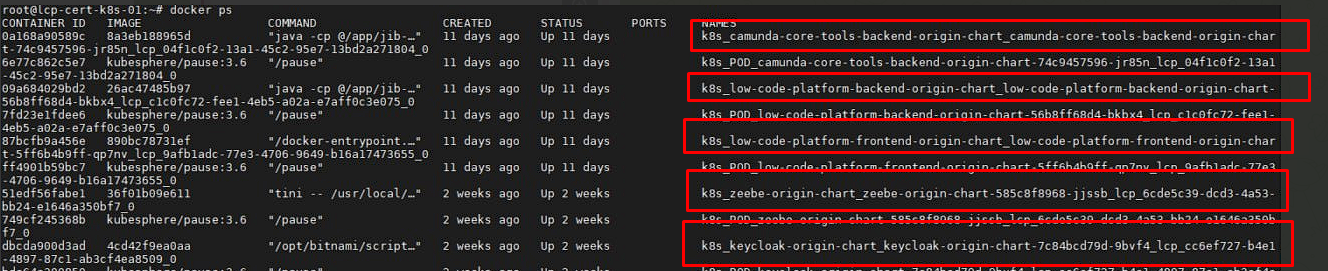 Рис. 1 - сервисы, развернутые в подах на lcp-cert-k8s-01Вне kubernetes кластера развернут nginx для проксирования запросов c 80 порта внутрь kubernetes кластера.  Конфигурация nginx лежит в каталоге /etc/nginx/4.2.1 PostgreSQL 14PostgreSQL 14 - данные лежат в каталоге /var/lib/postgresql/14/main, конфиги - в каталоге /etc/postgresql/14/main/. Подключение к кластеру postgres через утилиту psql из-под пользователя postgres4.2.2 Zookeeper Zookeeper - данные лежат в каталоге /opt/zookeeper/, конфиги - в каталоге /etc/zookeeper/conf/. Zookeeper доступен на 2181 порту4.2.3 KafkaKafka - данные лежат в каталоге /home/kafka/kafka/, конфиги - в каталоге /home/kafka/kafka/config/. Kafka доступна на 9092 порту4.2.4 keycloak keycloak - доступен через nodePort 30081 4.2.5 zeebe zeebe - доступен через nodePort 305004.2.6 low-code-platform-backendlow-code-platform-backend - доступен через nodePort 308804.2.7 low-code-platform-frontend low-code-platform-frontend - доступен через nodePort 300804.2.8 camunda-core-tools-backend camunda-core-tools-backend - доступен через nodePort 30881МашинаПараметрТребованиеlcp-cert-k8s-01OSAstra Linux SE 1.7.5CPU6RAM12 GbHDD80 Gblcp-cert-db-01OSAstra Linux SE 1.7.5CPU2RAM4 GbHDD40 Gb